1	ОБЩИЕ ПОЛОЖЕНИЯУникальная научная установка «Реакционная кинетика и динамика в экстремальных условиях» (далее - УНУ) в виде комплекса несерийного научного оборудования (приказ ректора №671-О от 29.06.2021 г.) предназначена  для исследования динамики и кинетики энергообменных и химических процессов, протекающих в широком диапазоне условий от горения (высокие температуры и давления) до межзвездного пространства (криогенные температуры, низкие давления). Сокращенное наименование: УНУ «РКДЭУ».УНУ создана в научно-исследовательской лаборатории «Физика и химия горения» (НИЛ-101) федерального государственного автономного образовательного учреждения высшего образования «Самарский национальный исследовательский университет имени академика С.П. Королёва» (Самарский университет).Почтовый адрес: 443086, г. Самара, ул. Московское шоссе, д. 34.	Фактический адрес: 443086, г. Самара, ул. Лукачева, д. 39Б, научный корпус.Управление функционированием и развитием УНУ осуществляется НИЛ-101. Работами, проводимыми УНУ, руководит научный руководитель, который назначается приказом ректора.Руководитель УНУ действует в соответствии с законодательством Российской Федерации, решениями федеральных органов исполнительной власти, Уставом и нормативно правовыми актами Самарского университета, а также настоящим Положением.Основным направлением деятельности УНУ является обеспечение проведения научных исследований мирового уровня научными коллективами Самарского университета, а также иными заинтересованными пользователями.2	  ОСНОВНЫЕ ЗАДАЧИ УНУПолучение новых знаний в области кинетики образования и окисления цикличных ароматических соединений в условиях горения и межзвездного пространства;Обеспечение научно-исследовательских работ, проводимых научными организациями, с предоставлением возможности совместного использования методов научных исследований, разработанных или освоенных для уникальной установки в форме коллективного пользования;Повышение уровня загрузки научного оборудования УНУ;Участие в подготовке специалистов и кадров высшей квалификации (студентов, аспирантов, докторантов) на базе УНУ;Реализация мероприятий программы развития УНУ;Выполнение измерений и исследований на научном оборудовании УНУ силами исследовательского персонала УНУ в интересах подразделений университета и оказания услуг другим заинтересованным организациям.3	  НАУЧНЫЕ НАПРАВЛЕНИЯ ДЕЯТЕЛЬНОСТИ  УНУИсследование динамики и кинетики слабоизученных процессов, протекающих в условиях высоких температур. Объектами изучения являются крупные молекулярные системы, процессы с которыми протекают по многим каналам с прохождением через промежуточные короткоживущие радикальные комплексы (интермедиаты);Определение механизмов реакций ведущих к образованию сложных молекул в экстремальных условиях космической среды;Определение кинетических констант (константы скорости процессов, коэффициенты ветвления продуктов реакций) и их зависимостей от температуры и давления для процессов, протекающих в экстремальных условиях;Изучение спектральных и кинетических характеристик активных сред газовых лазеров.4	  ОРГАНИЗАЦИОННАЯ СТРУКТУРА  УНУ Обслуживание оборудования УНУ и получение результатов исследований осуществляется сотрудниками Самарского университета.Общее руководство всей научно-исследовательской деятельностью и определением путей развития УНУ осуществляет научный руководитель.5	  ФИНАНСИРОВАНИЕ  УНУ Финансирование деятельности УНУ осуществляется за счет хоздоговорных и бюджетных работ НИЛ-101, НОЦ ФНОС-73, в том числе в рамках выполнения государственных контрактов и договоров, направленных на выполнение научно-исследовательских работ и работ по развитию УНУ.6	  ОРГАНИЗАЦИЯ ДЕЯТЕЛЬНОСТИ  УНУПорядок обеспечения проведения научных исследований и оказания услуг определяет научный руководитель УНУ по согласованию с начальником НИЧ в соответствии с действующим законодательством Российской Федерации, в том числе Гражданским кодексом Российской Федерации.Порядок доступа к оборудованию УНУ осуществляется в соответствии с приложением 2 к настоящему положению.Проведение совместных научных исследований с помощью оборудования УНУ и оказание услуг заинтересованным пользователям на безвозмездной основе осуществляется на основе нефинансового договора или соглашения между организацией-заказчиком и университетом.Проведение научных исследований с помощью оборудования УНУ и оказание услуг заинтересованным пользователям на возмездной основе осуществляется путём заключения возмездных договоров гражданско-правового характера с Самарским университетом в установленном порядке.Контроль за осуществлением деятельности УНУ осуществляет начальник НИЧ.Прекращение деятельности УНУ осуществляется в установленном порядке на основании приказа ректора.Научный руководитель УНУ «РКДЭУ»	А.М. МебельСогласовано:Первый проректор – проректор по научно-исследовательской работе	А. Б. ПрокофьевНачальник НИЧ	А. М. ГареевНачальник правового управления 	А. А. Павлушкин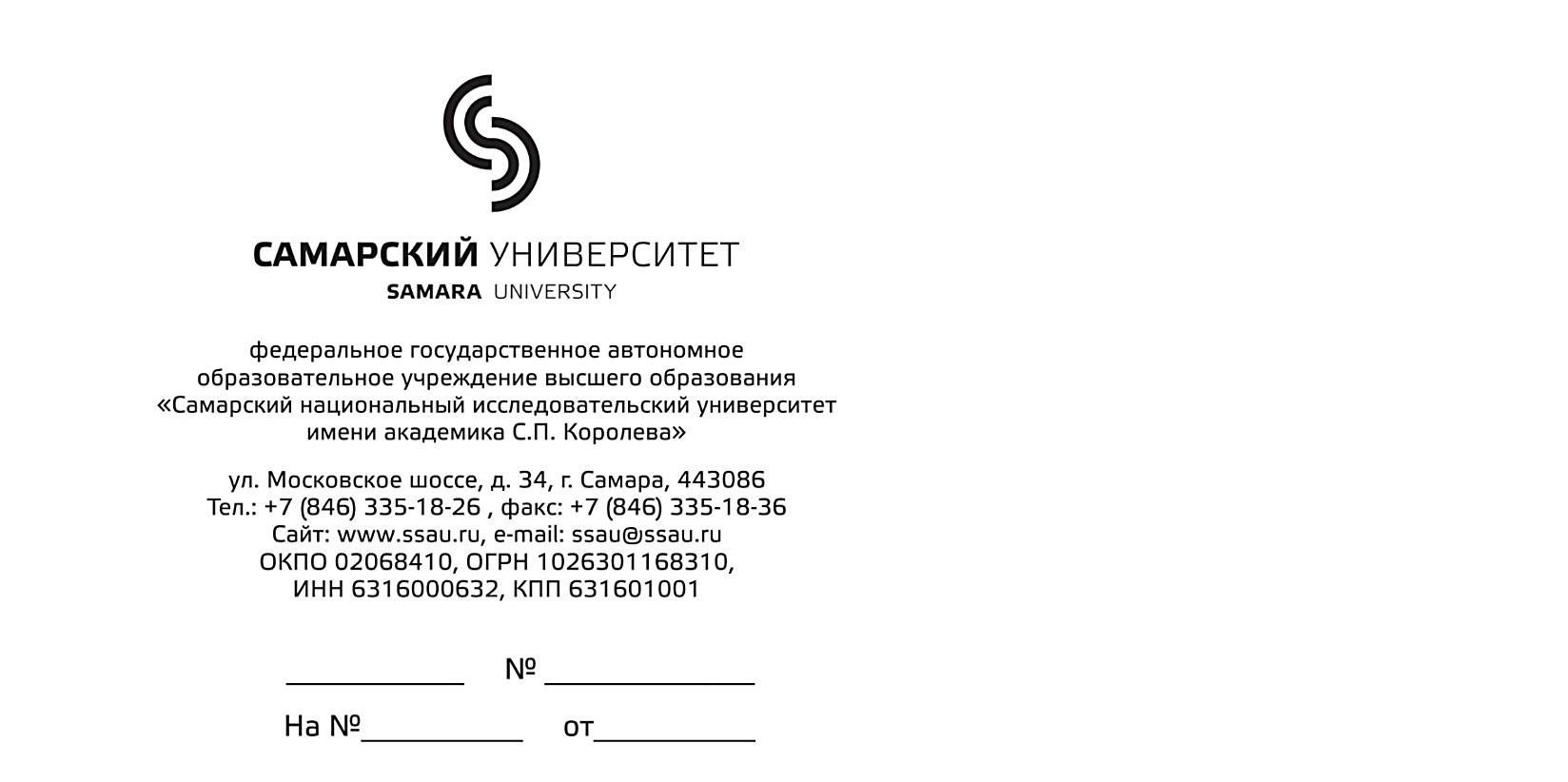 ПОЛОЖЕНИЕ об уникальной научной установке «Реакционная кинетика и динамика в экстремальных условиях»  «_____» _____________ 202__ г. № ________УТВЕРЖДАЮРектор университета________________ В.Д. Богатырев«____»_____________ 202__ г.